ΑΝΑΚΟΙΝΩΣΗ ΣΧΕΤΙΚΑ ΜΕ ΤΟ  eclassΑπό τη Διεύθυνση Υπηρεσιών Ηλεκτρονικής Διακυβέρνησης ανακοινώνεται ότι: Μετά την ολοκλήρωση του νέου συστήματος πιστοποίησης θα τεθεί σε λειτουργία τις επόμενες ημέρες το νέο σύστημα e-class. Τα υφιστάμενα συστήματα θα παραμείνουν σε λειτουργία ώστε να είναι εφικτή η μεταφορά αρχείων και η λήψη αντιγράφων ασφαλείας. Ειδικά το υφιστάμενο σύστημα (eclass.uop.gr)  θα μετονομαστεί σε old-eclass.uop.gr, τα υπόλοιπα συστήματα θα διατηρήσουν το όνομα τους. Στο νέο σύστημα δεν θα μεταφερθούν μαθήματα. Κάθε διδάσκων μπορεί να δημιουργήσει νέο μάθημα και να μεταφέρει το υλικό που επιθυμεί. Αυτό είναι απαραίτητο προκειμένου να μεταφερθούν μόνο μαθήματα που διδάσκονται.Η δομή στο νέο eclass έχει τρεις βασικές κατηγορίες, προπτυχιακά μαθήματα χωρισμένα ανά εξάμηνο, μεταπτυχιακά και λοιπά. Ο διδάσκων θα πρέπει να δημιουργήσει το μάθημα στη σωστή κατηγορία. Για μαθήματα από παλαιούς οδηγούς σπουδών που προσφέρονται ακόμη υπάρχει η κατηγορία "Μαθήματα παλαιοτέρων ετών" στο Προπτυχιακό Πρόγραμμα Σπουδών.ΕΚ ΤΗΣ ΓΡΑΜΜΑΤΕΙΑΣ ΤΟΥ  ΤΜΗΜΑΤΟΣ ΛΟΓΟΘΕΡΑΠΕΙΑΣ 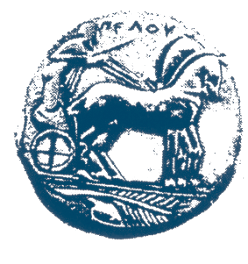 ΕΛΛΗΝΙΚΗ ΔΗΜΟΚΡΑΤΙΑΠΑΝΕΠΙΣΤΗΜΙΟ ΠΕΛΟΠΟΝΝΗΣΟΥ    Σχολή Επιστήμων Υγείας Τμήμα Λογοθεραπείας Καλαματα 8/10/2020